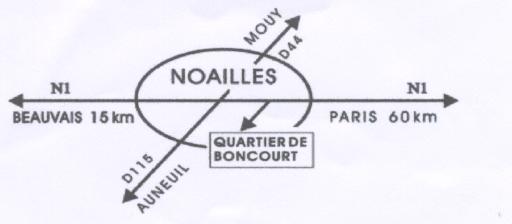              NOAILLES	Dimanche 05 juin 2022			             de 6 h00 à 19 h19ème BROCANTE des AMIS DE BONCOURT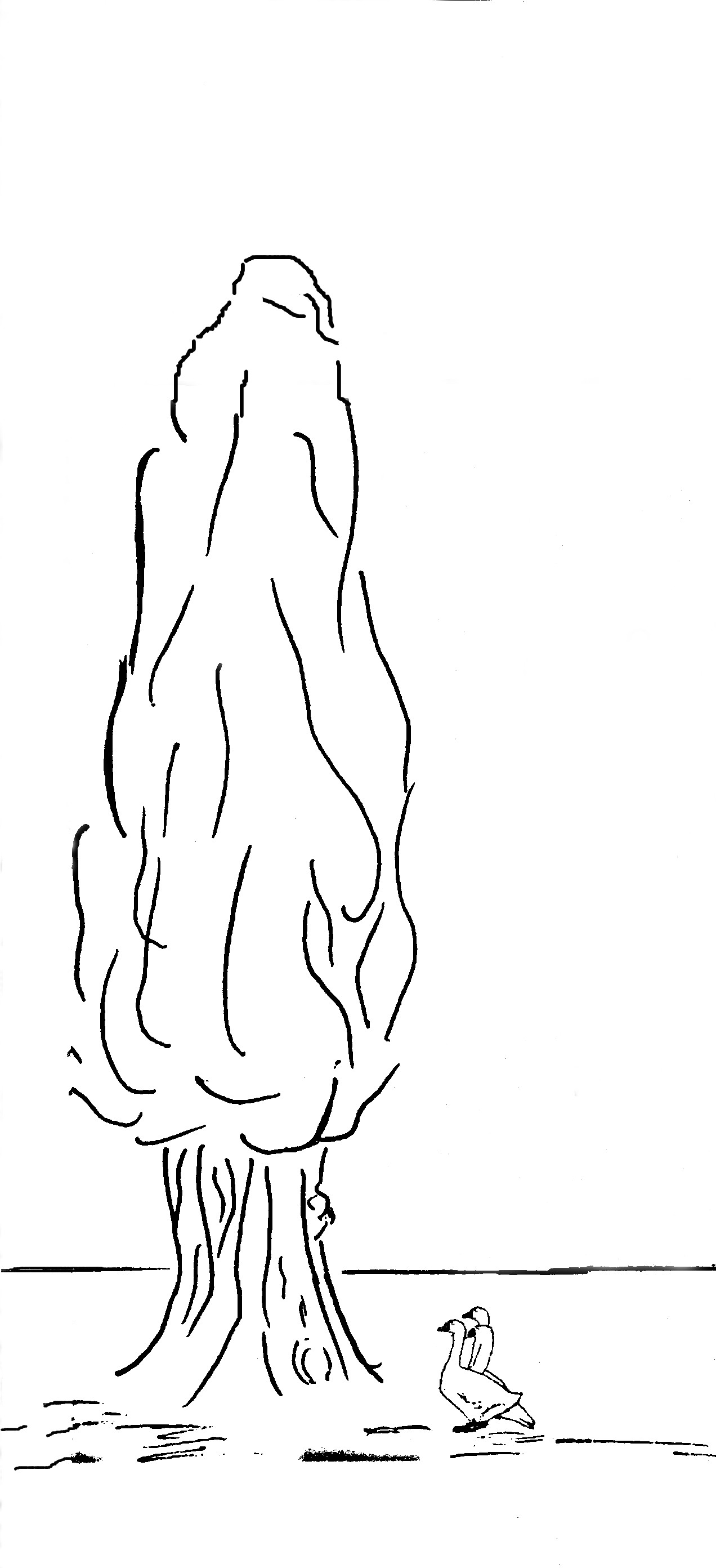 Organisée par les Amis de Boncourt dans le Quartier de BoncourtCafé offert à tous les BrocanteursRéservez votre emplacement dans les meilleurs délais                                               Ils seront attribués dans l’ordre d’arrivée des dossiersAucune voiture avec l’emplacement possible Les places non occupées à 8 h 30 seront reprisesRestauration et buvette assurées par les Amis de Boncourt Renseignements :  06 35 57 08 90 ou amis-boncourt@orange.fr   ENGAGEMENT	Votre emplacement ne sera retenu qu’à réception de votre dossier complet  accompagné de votre 	règlement par chèque à l’ordre des « AMIS DE BONCOURT ».	Envoyez ou déposez votre dossier avant le 30 mai 2022 sous réserve de disponibilité :										à   Valérie FERNANDES (réservation brocante)								6 rue de Paris 60430 NOAILLES	NOM  Prénom :……………………………………………………………………	Adresse :……………………………………………………………………Code Postal :………………………………     VILLE :………………………………..Téléphone :………………………………….  e-mail :………………………….	Réservation en mètres : …… m   4 € le mètre pour les particuliers*,   6 € le mètre  pour les  professionnels,  	*3 € pour les adhérents de l’Association « Les Amis de Boncourt »                                                                                                                                                                            =       ………€			Pour être complet, votre dossier doit comprendre obligatoirement :ce coupon correctement rempli et signévotre chèque à l’ordre des « Amis de Boncourt »une enveloppe timbrée à votre adresse (si vous n’habitez pas Noailles)la liste remplie et signée des objets mis en vente, au verso. photocopie recto verso de votre pièce d’identité                                                                                   pour les professionnels- récépissé de revendeur d’objets mobiliersextrait d’immatriculation au RC de moins de 3 mois  + le livret spécial de circulation A,  ou la carte de commerçant non-sédentaireN°  RC :…………………………………………/…TSVP NOAILLES							Dimanche 05 juin 202219ème BROCANTE des AMIS DE BONCOURTJe soussigné (e)  NOM :						Prénom :DemeurantCertifie sur l’honneur que ma participation à une brocante est exceptionnelle.Nature des objets présentésAppareil électroménager									Collection (précisez la nature)								Vêtements											Jeux/Consoles											Disques											Cartes postales										Meubles											Jouets												Appareils Hi-fi		               								Cassettes vidéo										Livres												Vaisselle											Bibelots											Outils												Appareils informatiques									Bijoux												Autres (précisez)    … … …… … … … … … … … … … … … … … … … … … … … … … … … … … … … … … … … … … … … … … … … … … … … … … … … … … … … … … … … … …Je ne mets en vente aucune arme, aucun animal domestique vivant , aucune marchandise neuve.Je déclare sur l’honneur que les objets exposés sont bien ma propriétéSignature obligatoire attestant les déclarations ci-dessus